ПАМЯТКАдежурному администраторуПосещение обучающимися ГБПОУ «ТКТиС» временно приостановлено с 27.03.2020 года до отмены данной меры в установленном порядке.С 27.03.2020 года организовано осуществление образовательной деятельности по основным профессиональным образовательным программам среднего профессионального образования   с применением дистанционных технологий и электронного обучения.Информация об учебных заданиях и инструкциях по их выполнению размещены на сайте колледжа: www.tverkts.ru – вкладка «Обучающимся» - вкладка «Дистанционное обучение» - папка с № группы – файл «Дисциплина» с заданиями  - инструкции по выполнению заданий, адрес электронной почты преподавателя.Студент обязан зарегистрироваться на портале дистанционного обучения: EIOSTVER.RU по инструкции, которая расположена на сайте колледжа www.tverkts.ru во вкладке «Обучающимся» в разделе «Дистанционное обучение». На вашу почту придет письмо со ссылкой, которую нужно активировать. Регистрация завершена.Выполненные задания студенты высылают на электронный адрес преподавателя, который проводит контроль и оценку задания.Родители студента должны проводить обмен информацией с куратором группы.Студенты. находящиеся на производственной практике, подчиняются режиму работы предприятия.Информацию по получению дополнительного профессионального образования и программам профессионального обучения можно получить по телефонам: 89038004178, 89030753141.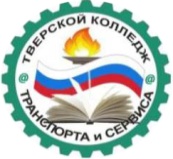 ГОСУДАРСТВЕННОЕ БЮДЖЕТНОЕ ПРОФЕССИОНАЛЬНОЕОБРАЗОВАТЕЛЬНОЕ УЧРЕЖДЕНИЕ«ТВЕРСКОЙ КОЛЛЕДЖ ТРАНСПОРТА И СЕРВИСА»_______________________________________________________________________________________________170008,  г. Тверь,  ул. Озёрная, д. 12, тел/факс(4822) 58-02-77,  www: tverkts.ru